[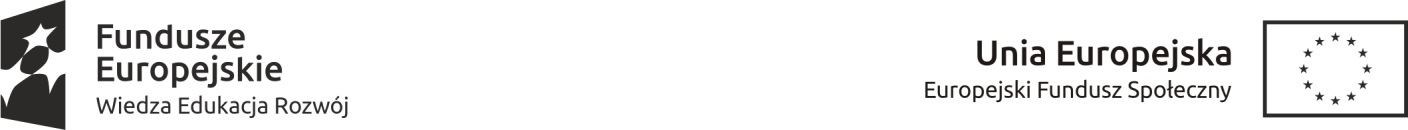 Tytuł projektu „Młodzi na Start! ”Nazwa Beneficjenta : Stowarzyszenie PROREW Nr umowy: POWR.01.02.01-26-0020/16-00Nr projektu: POWR.01.02.01-26-0020/16	Harmonogram przeprowadzonych w ramach projektu form wsparciaOrganizator szkoleniaConsenso sp. z o. o.Consenso sp. z o. o.Consenso sp. z o. o.Consenso sp. z o. o.Tytuł szkoleniaSzkolenie : KELNER(KA)/BARMAN(KA)/BARISTA(KA) Z HCCP Szkolenie : KELNER(KA)/BARMAN(KA)/BARISTA(KA) Z HCCP Szkolenie : KELNER(KA)/BARMAN(KA)/BARISTA(KA) Z HCCP Szkolenie : KELNER(KA)/BARMAN(KA)/BARISTA(KA) Z HCCP Miejsce szkolenia        ul. Świętokrzyska 14, 27-400 Ostrowiec Świętokrzyski        ul. Świętokrzyska 14, 27-400 Ostrowiec Świętokrzyski        ul. Świętokrzyska 14, 27-400 Ostrowiec Świętokrzyski        ul. Świętokrzyska 14, 27-400 Ostrowiec ŚwiętokrzyskiINFORMACJE OGÓLNE 
  INFORMACJE OGÓLNE 
  Data realizacji szkolenia/zajęć/ /stażu/konferencjiPrzedmiot/TematGodziny realizacji Liczba godzin Prowadzący (imię i nazwisko)17.07.2017r.
Kelner            800 -14358hAnna Wesołowska18.07.2017r.
Kelner           800 -14358hAnna Wesołowska20.07.2017r.Kelner800 -14358hAnna Wesołowska 21.07.2017 r.           Kelner800 -14358hAnna Wesołowska24.07.2017r.Kelner800 -14358hAnna Wesołowska25.07.2017r.Kelner/HCCP800 -14358hAnna Wesołowska27.07.2017r.HCCP800 -14358hAnna Wesołowska28.07.2017r.HCCP800 -11054hAnna Wesołowska31.07.2017r.          Barman800 -14358hAnna Wesołowska01.08.2017r.Barista800 -14358hKarol Śmieszek02.08.2017r.Barman800 -14358hBożena Kieloch03.08.2017r.Barman800 -14358hBożena KielochTomasz Kryj04.08.2017r.Barista800 -14358hKarol Śmieszek